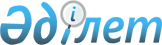 Республика ауыл шаруашылығы тауар өндiрушiлерiн лизинг шартында трактормен қамтамасыз ету мақсатында өзара борыштарға есептеу жүргiзу туралыҚазақстан Республикасы Үкiметiнiң қаулысы 1997 жылғы 9 маусымдағы N 938



          Республика ауыл шаруашылығы тауар өндiрушiлерiн лизинг шартында
"Павлодар" акционерлiк қоғамының шығарған тракторларымен қамтамасыз
ету мақсатында Қазақстан Республикасының Үкiметi қаулы етедi:




          1. Қазақстан Республикасының Қаржы министрлiгi "Богатырь"
кенiшiнiң республикалық бюджет алдындағы заңды тұлғалардан қосылған
құнға салынатын салық және табыс салығы бойынша 135 (жүз отыз бес) 
млн. теңге берешегiне өтеу жүргiзсiн;




          аталған сома республика ауыл шаруашылығы тауар өндiрушiлерiнiң
лизинг шартында "Павлодартрактор" акционерлiк қоғамының трактор беру
жөнiндегi шараларды ұйымдастыру үшiн Мемлекеттiк ауыл шаруашылығын
қаржылық қолдау қорын қаржыландыру есебiне есептесiн.




          Берешектi есептеу аталған сома 1997 жылға арналған республикалық
бюджеттiң кiрiс және шығыс бөлiктерiнде көрсетiле отырып жүргiзiлсiн.




          2. Қазақстан Республикасының Ауыл шаруашылығы министрлiгi
"Павлодартрактор" акционерлiк қоғамымен, "Богатырь" кенiшiмен және
лизинг берушiлермен бiрлесiп есеп жүргiзу үшiн өзара берешектердi
салыстыру актiлерiн ұсынуды қамтамасыз етсiн.





     Қазақстан Республикасының
          Премьер-Министрi


					© 2012. Қазақстан Республикасы Әділет министрлігінің «Қазақстан Республикасының Заңнама және құқықтық ақпарат институты» ШЖҚ РМК
				